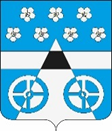 Российская ФедерацияСамарская областьмуниципальный район ВолжскийСОБРАНИЕ ПРЕДСТАВИТЕЛЕЙ СЕЛЬСКОГО ПОСЕЛЕНИЯ ЛопатиноТРЕТЬЕГО  созываРЕШЕНИЕот   16 августа 2018  года                     №  131                            с. ЛопатиноО внесении изменений в Решение Собрание Представителей сельского поселения Лопатино муниципального района Волжский Самарской области от 14.11.2017г. № 88 « Об установлении налога на имущество физических лиц на территории сельского поселения Лопатино муниципального района Волжский Самарской области»       Рассмотрев письмо Министерства управления финансами Самарской области от 15.06.2018г. № МФ-13-03/1441 и согласно Устава сельского поселения Лопатино муниципального района Волжский Самарской области , Собрание представителей сельского поселения Лопатино муниципального района Волжский Самарской области РЕШИЛО:Внести изменения  в Решение Собрание Представителей сельского поселения Лопатино муниципального района Волжский Самарской области от 14.11.2017г. № 88 « Об установлении налога на имущество физических лиц на территории сельского поселения Лопатино муниципального района Волжский Самарской области». Пункт 2 в Решение Собрание Представителей сельского поселения Лопатино муниципального района Волжский Самарской области от 14.11.2017г. № 88 « Об установлении налога на имущество физических лиц на территории сельского поселения Лопатино муниципального района Волжский Самарской области» читать в следующей редакции:« 2. Налоговые льготы в отношении объектов недвижимого имущества, налоговая база по которым определяется как их кадастровая стоимость :2.1. Налоговая льгота в размере 100% от суммы налога, подлежащей уплате, предоставляется в отношении объектов налогообложения, включенных в перечень, определяемый в соответствии с пунктом 7 статьи 378.2 Налогового кодекса Российской Федерации, объектов налогообложения, предусмотренных абзацем вторым пункта 10 статьи 378.2 Налогового кодекса Российской Федерации площадью:- до 50 кв. метров для индивидуальных предпринимателей со среднесписочной численностью работников не менее 1 человека в предшествующем налоговом периоде;- до 100 кв. метров для индивидуальных предпринимателей со среднесписочной численностью работников не менее 3 человек за предшествующий налоговый период;- до 150 кв. метров для индивидуальных предпринимателей со среднесписочной численностью работников не менее 4 человек за предшествующий налоговый период.2.2. Налоговая льгота предоставляется по заявлению налогоплательщика при одновременном соблюдении следующих условий:1) налогоплательщик - индивидуальный предприниматель, средняя численность работников которого не превышает 100 человек и доходы которого по данным бухгалтерского учета без учета налога на добавленную стоимость не превысили 60 млн. рублей (с 2014 года с учетом утвержденного на соответствующий год коэффициента-дефлятора);2) за истекший налоговый период средняя заработная плата работников составила не менее 1,5 прожиточных минимумов в месяц, утвержденных постановлениями Правительства Самарской области;3) в истекшем налоговом периоде 80% доходов индивидуального предпринимателя, от всех доходов, определенных по данным бухгалтерского учета, являются доходами, получаемыми по видам экономической деятельности, не относящимся к разделу J (Финансовая деятельность), классу 70 раздела K (Операции с недвижимым имуществом) и разделу C (Добыча полезных ископаемых) в соответствии с Общероссийским классификатором видов экономической деятельности, принятым постановлением Госстандарта России от 06.11.2001 № 454-ст.».3. Настоящее Постановление вступает в силу со дня его официального опубликования и  распространяет свое действие на правоотношения, возникшие с 01.01.2018г.4. Настоящее Решение подлежит официальному опубликованию в средствах массовой информации  ( газета « Волжская новь») и на официальном сайте Администрации сельского поселения Лопатино.Глава сельского поселения Лопатино муниципального района Волжский Самарской области                                                              В. Л. Жуков Председатель Собрания Представителей  сельского поселения Лопатиномуниципального района Волжский Самарской области                                                          А.И.Андреянов                  